SundayMondayTuesdayWednesdayThursdayFridayFridaySaturday1We pray for energy and sustainability for our staff as we lead the Mission during this holy season.2We give praise for our children’s ministry volunteers for providing childcare during our adult activities. 2We give praise for our children’s ministry volunteers for providing childcare during our adult activities. 3We give praise for opportunities to celebrate this holy season and ask for a successful Christmas Ornament workshop.4We give praise for the joy of creativity and ask for a fun-filled Gingerbread House activity today.5We give praise that God is convicting our clients to listen to and abide in Him. 6We pray for protection for our clients who are victims of abuse and ask God to change the hearts of their abusers. 7Praise for volunteers, recipients, and Meals on Wheels/Resources for Seniors case workers, as together we prepare for our Christmas meal event.8God will bless us with generous donors for the children’s wish list, as they give with joy and contribute to an abundance of cheer.9Praise God for the Jobs for Life graduatingclass.9Praise God for the Jobs for Life graduatingclass.10God will provide a fun and enriching activity for our clients today.11God will bless our Holiday Lights Tour this evening.12We give praise for our Jobs for Life mentors who guide our clients with integrity, compassion, and insight.13We give praise for our weekly volunteers who faithfully serve our clients and staff with their gifts and talents. 14God will grant patience and perseverance to our clients as they transform their lives according to God’s will.15God will bless us with a successful Christmas Store and a spirit of love and joy for our clients as they shop for their children.16Praise for the volunteers from Vintage Church, Panther Creek HS, and our community for our successful Christmas Store.16Praise for the volunteers from Vintage Church, Panther Creek HS, and our community for our successful Christmas Store.17We give praise for today’s celebrations and for Allison Taylor, Sanderson HS choir director, and her choir who will lead our Christmas carols.18God will bless our Christmas meal event this week and our movie night this evening. 19We give praise for our chefs and clients who work in the kitchen, as they prepare over 1,400 meals for this week. 20God will reveal His purpose to our clients and staff and give us obedience to follow His lead. 21God will give clients and staff hearts of gratitude for all the many blessings He provides daily. 22We give praise for the abundance of socks and coats and for the donations from our community that supply our urgent needs.23God will protect our volunteer drivers as they deliver over 1,400 meals to Meals on Wheels recipients.23God will protect our volunteer drivers as they deliver over 1,400 meals to Meals on Wheels recipients.24We praise God for the peace, joy, and love that He provides, and we pray for those who are seeking these gifts, that they find their way to Him.25We praise God for sending His son, Jesus, Wonderful, Counselor, Mighty God, Everlasting Father, Prince of Peace (Isaiah 9:6).26God will send His spirit to move in the Mission and keep out all negative and evil forces. 27We praise God for all the wonderful donations we have received in November and December. 28God will bless our clients and staff with good health and heal those who are in pain.29God will bless us with supportive and encouraging mentors for our new Jobs for Life class that begins on January 6.30Praise God for all the opportunities he has provided to share His love during the month of December.30Praise God for all the opportunities he has provided to share His love during the month of December.31Praise God for the gift of faith, for the conviction to listen to and abide in Him, and to see HIs work on our vision boards and in the New Year.December 2022December 2022Weekly Prayer                                                                      We have monthly virtual prayer meetings to pray for our clients, donors, board, volunteers, and staff on the 3rd Friday of each month from 9:30 – 10:00 a.m. Our next virtual prayer meeting is Friday, December 16.        Zoom code: 983 2913 9000Passcode: 8JHEipWeekly Prayer                                                                      We have monthly virtual prayer meetings to pray for our clients, donors, board, volunteers, and staff on the 3rd Friday of each month from 9:30 – 10:00 a.m. Our next virtual prayer meeting is Friday, December 16.        Zoom code: 983 2913 9000Passcode: 8JHEipWeekly Prayer                                                                      We have monthly virtual prayer meetings to pray for our clients, donors, board, volunteers, and staff on the 3rd Friday of each month from 9:30 – 10:00 a.m. Our next virtual prayer meeting is Friday, December 16.        Zoom code: 983 2913 9000Passcode: 8JHEipWeekly Prayer                                                                      We have monthly virtual prayer meetings to pray for our clients, donors, board, volunteers, and staff on the 3rd Friday of each month from 9:30 – 10:00 a.m. Our next virtual prayer meeting is Friday, December 16.        Zoom code: 983 2913 9000Passcode: 8JHEip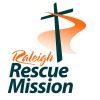 